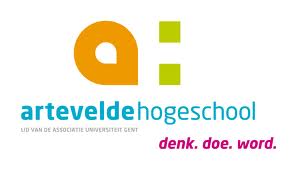 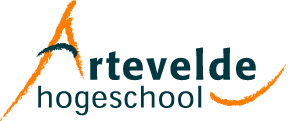 Format LERARENOpdrachtnaam: Pain Perdu Opdrachtnummer: 1Betrokken disciplines: NatuurwetenschappenVoedingExpressie 
Graad en leerjaar: 3de graad 1ste leerjaar (5 STW)VVKSO, Leerplan Sociale en technische wetenschappen, derde graad TSO, Licap, september D/2011/7841/041, D/2011/7841/038)Aantal lln: 43Competenties:
C1 Binnen een welomschreven opdracht sociaalwetenschappelijke en natuurwetenschappelijke onderwerpen onderzoeken.C2 Binnen een welomschreven opdracht een persoonsgerichte activiteit voor een groep organiseren 
(plannen, voorbereiden, uitvoeren en evalueren)Deelcompetenties en competentiedoelen (zie doelenboek):C1.3: Informatie zoeken- De leerlingen zoekt informatie uit een aanbod van meerdere bronnen C1.4: Informatie structureren- De leerling structureert informatie vanuit meerdere bronnen volgens een zelfgekozen werkmodelC1.5 : Conclusies van de analyse formuleren- De leerling formuleert een antwoord op een onderzoeksvraag volgens een gegeven voorstellingsvorm. - De leerling formuleert conclusies C1.7 : Uitvoering van de opdracht evalueren- De leerling evalueert het verloop en het resultaat van een uitgevoerde opdracht volgens een gegeven werkmodel.C2.4 Uitvoering van een activiteit evalueren- De leerling evalueert het verloop en het resultaat van een uitgevoerde activiteit/maaltijd volgens een gegeven werkmodel.Leerplandoelstellingen (LPD)Natuurwetenschappen Nr. 16: Enkele belangrijke toepassingen van koolstofverbindingen weergevenNr. 26: Aan de hand van etiketten volgende stoffen in voedingsmiddelen situeren en de energetische waarde interpreteren: sachariden, eiwitten, lipiden, vitaminen, mineralen en waterNr. 34: De afbraak van voedingstoffen in het spijsverteringsstelsel situeren en de bijhorende enzymatische hydrolysereacties verwoordenNr.39: Minimum 2 stofwisselingsaandoeningen bespreken.Nr.40: Minimum 2 toepassingen uit de voedingsmiddelentechnologie bespreken.Voeding Nr.4: Keuzes voor een bepaalde samenstelling van een gerecht/ maaltijd/dagvoeding wetenschappelijk argumenteren Nr.6: Keuze van een passend product, gerecht, bereidingswijze en bewaarmethode Nr. 8: Op basis van een werkmodel gerechten/maaltijden bereiden voor een kleine doelgroep Expressie: Nr. 1: Beschouwen: intensief gebruiken van zintuigen, deelnemen aan cultuur en kunst in al zijn vormen Nr. 3: Creëren: creatief denken, combinatie van vorm en inhoud bedenken, een boodschap creëren via een bepaald medium, ontwikkelen van een authentieke/eigen levensstijl, smaak en culturele oriëntatieNr. 4: ReflecterenNr. 7: SamenwerkenNr. 9: Stapsgewijs een presentatie opbouwen Nr. 11: Presenteren via verschillende expressievormen Nr. 12: Voor een groep presenteren VoetenGemeenschappelijke stam: Communicatief vermogenCreativiteitSamenwerkenContexten:Context 1: lichamelijke gezondheid en veiligheid (5) Maken van gezonde keuzes in hun dagelijkse voeding(6) Hanteren richtlijnen voor het hygiënisch omgaan met voedingContext 2: mentale gezondheid(1)Gaan adequaat om met taakbelasting en met stressvolle situatiesContext 3: sociorelationele ontwikkeling(1) Erkennen het bestaan van gezagsverhoudingen en het belang van gelijkwaardigheid, afspraken en regels in relaties(2) Accepteren verschillen en hechten belang aan respect en zorgzaamheid binnen een relatie(3) Kunnen ongelijk toegeven en zich verontschuldigenCriteriaTotale duur: 16 lesurenDoelgroep activiteit: alle leerlingen op schoolBudget: 2,5 € per leerlingVerloopDeelopdracht 1:   4 x 50 minuten                             2 x 50 minutenDeelopdracht 2:	 2 x 50 minutenDeelopdracht 3: 	 2 x 50 minutenDeelopdracht 4:	 2 x 50 minuten                             2 x 50 minutenDeelopdracht 5:	 2 x 50 minutentijddeelopdrachtLL  LPDverloop + evaluatie + verwacht resultaatmateriaal + bronnenlokaalWeek 120’Introductie IO door de leerkrachtAan de hand van een PowerPoint wordt het thema brood geïntroduceerd. De leerlingen zien alle ingrediënten via een dia en achterhalen zo wat het thema isVia een rebus achterhalen de leerlingen de titel van de IO, namelijk ‘Pain Perdu’De leerkracht vertelt aan de leerlingen hoe de integrale opdracht zal verlopenMateriaal:PowerPoint (zie bijlage 1)Schrijfgerei Computer met internetaansluitingRebus Klaslokaal 180’Deelopdracht 1: ‘Zet je bakkersmuts op!’LL: C1.3, C1.4, C1.5, C1.7, C2.3, C2.4LLP voeding:4, 6LLP expressie: 1Opdracht 1: experimenteel bakken van brood + processchema + smaaktestDe leerlingen bakken een brood op basis van een gegeven receptuurDe leerlingen zoeken de antwoorden in de informatiebundel en vullen de invulblaadjes correct inDe leerlingen vullen de smaakwaarnemingsfiche correct inMateriaal: Opdrachtenbrief: deelopdracht 1 (zie bijlage)SchrijfgereiInvulblaadjes: processchema (zie bijlage)Informatiebundel (zie bijlage)Smaakwaarnemingsfiche (zie bijlage)Boek:“Over eten en koken” (MCGEE, H. (2008))Boek: “Kook, kunst en wetenschap” (2007)SchortBronnen:HoGENT. Brood. op www.etenschappen.beMCGEE, H. (2008). Over eten & koken (7de druk). Amsterdam, Nieuw Amsterdam Uitgevers.Bruggemans, K. (2007). Kook Kunst Wetenschap . Antwerpen, De Boeck.N.N., (2011). De kooktips- Warenkennis. op http://www.dekooktips.com/warenkennis/waren.htmBELSTAT. (2011). Brood en de technologie van de broodproductie. op http://www.classofoods.com/pagina1_4.htmlKeuken90’Deelopdracht 4: ‘Rijzen over de grenzen heen’LL: C 1.7, C2.2 Opdracht 1: voorbereiden De leerlingen worden verdeeld in groepjes van 3 Elk groepje kiest een brood waar rond ze gaan werken Tijdens de eerste week krijgen de leerlingen de opdracht om een presentatie van 10- 12 minuten te maken aan de hand van een zelf gekozen didactisch werkmodel In de presentatie van de leerlingen moeten de vragen die vermeld staan op de opdrachtenfiche zeker en vast aan bod komenDe leerlingen moeten in groep een recept van de gekozen broodsoort meebrengenMateriaal:Opdrachtenbrief : deelopdracht 4Computer met internetaansluiting Materiaal voor hun didactisch werkmodel Mogelijke bronnen: BERENTSCHOT, I. (2002). Brood van ver & dichtbij. Haarlem: J.H. Gottmer. VLAM (1997). Lekker brood het hoe, wat en waarom van brood. Hasselt: Clavis.http://www.molcofoodservice.nl/nl_nl/faq_tips_VL_NL/weetjes_VL_NL/oorsprong_ciabatta_VL_NL.html http://www.alledagenbrood.be/http://www.wikipedia.be http://www.mijnreceptenboek.nl/recept/broodgerechten/frans-stokbrood-8710.htmlComputerlokaalLeslokaal WEEK 240’Deelopdracht 2: ‘Kijken onder de broodkorst’ LL:C1.3, C1.5, C1.7LPD NW: 16LPD Expressie: 7Opdracht 1: werking van gistDe leerlingen formuleren een hypothese(s), voeren de experimenten uit, noteren hun waarnemingen, lossen de onderzoeksvragen op en vormen een algemeen besluitBespreking antwoorden aan de andere groepen
Materiaal: Opdrachtenbrief: deelopdracht 2Materiaal uit het labolokaalCursusblokSchrijfgereiExperimentenfiche gist : vragenlijstBronnen: MCGEE, H. (2008). Over eten & koken (7de druk). Amsterdam, Nieuw Amsterdam Uitgevers.Bruggemans, K. (2007). Kook Kunst Wetenschap . Antwerpen, De Boeck.HoGENT. Brood. op www.etenschappen.beLabo20’LL:C1.3, C1.5,C1.7LPD expressie:7Opdracht 2: microscopisch onderzoek van een graankorrelDe leerlingen formuleren een hypothese(s), voeren de experimenten uit, noteren hun waarnemingen, lossen de onderzoeksvragen op en vormen een algemeen besluitBespreking antwoorden aan de andere groepenMateriaal: Opdrachtenbrief: deelopdracht 2Materiaal uit het labolokaalCursusblokSchrijfgereiExperimentenfiche microscopisch onderzoek van een graankorrel : vragenlijstBronnen: MCGEE, H. (2008). Over eten & koken (7de druk). Amsterdam, Nieuw Amsterdam Uitgevers.Bruggemans, K. (2007). Kook Kunst Wetenschap . Antwerpen, De Boeck.UGENT. Brood. op www.etenschappen.beLabo 40’LL:C2.4Opdracht 3: bewaren van brood Leerlingen bekijken de opdracht en voeren de onderzoeken uitBespreking antwoorden aan de andere groepenMateriaal: Opdrachtenbrief: deelopdracht 2Materiaal uit het labolokaalCursusblokSchrijfgereiExperimentenfiche bewaren van brood : vragenlijstBronnen:  MCGEE, H. (2007). Over eten & koken (4de druk). Amsterdam: Nieuw Amsterdam Uitgevers.BRUGGEMANS K. (2007). Kook, kunst en wetenschap. Antwerpen: De Boeck.Bijlage site etenschappen Labo50’Deelopdracht 3: ‘Brood in verschillende geuren en kleuren?’LL:C1.3, C1.4, C1.5LPD NW: 26LPD Expressie:7Opdracht 1: vergelijkende studie: etikettering De leerlingen vergelijken de etiketten van verschillende brodenDe leerlingen nemen een besluit over de voedingswaarde van verschillende soorten brood, dit door vooropgestelde vragen op te lossenMateriaal:Opdrachtenbrief : deelopdracht 3Computer met internetaansluitingSchrijfgerei Verpakkingen van verschillende soorten broodVoedingsmiddelentabel Opdrachtenblad: vergelijkende studie: etiketteringBronnen:http://alledagenbrood.be/gezonde_basis.html,http://www.classofoods.com/pagina3_4.html www.etenschappen.beNUBEL (2009). Voedingsmiddelentabel(5de druk). BrusselKlaslokaal + computerlokaal 50’LL:C1.3, C1.4LPD Expressie:7Opdracht 2: voedingswaarde en glutenintolerantieDe leerlingen formuleren een hypothese(s), voeren de experimenten uit, noteren hun waarnemingen, lossen de onderzoeksvragen op en vormen een algemeen besluitBespreking antwoorden aan de andere groepenMateriaal:Opdrachtfiche: deelopdracht 3Experimentenfiche: glutenComputer met internetaansluitingSchrijfgereiBronnen:http://www.coeliakie.be/ UGENT. Brood. op www.etenschappen.beBoek: MCGEE, H. (2008). Over eten & koken (7de druk). Amsterdam, Nieuw Amsterdam Uitgevers. Klaslokaal + computerlokaal 100’  Deelopdracht 4: ‘Rijzen over de grenzen heen’LLP Expressie: 3, 4, 7, 9, 11, 12 Opdracht 2: uitvoeren De presentatie van de leerlingen moet nu volledig af zijn om te presenteren De leerlingen krijgen eerst nog een 10 -tal minuten om alles nog eens kort te oefenen en te besprekenElk groepje presenteert hun broodsoort aan de klas, a.d.h.v. hun didactisch modelDe begeleidende leerkrachten, bespreken de min-  en pluspunten van elk groepjeMateriaal:Opdrachtfiche : deelopdracht 4Computer met internetaansluiting Materiaal voor hun didactisch werkmodel Mogelijke bronnen: BERENTSCHOT, I. (2002). Brood van ver & dichtbij. Haarlem: J.H. Gottmer. VLAM (1997). Lekker brood het hoe, wat en waarom van brood. Hasselt: Clavis.ComputerlokaalLeslokaal Week 3100’Deelopdracht 1: ‘Zet je bakkersmuts op!’LL: C1.3, C1.5, C1.7, C2.3, C2.4LLP voeding:  8LLP expressie: 4Opdracht 2: Experimenten: Maillard- reactie + wentelteefjes + experiment: oudbakken van broodDe leerlingen formuleren een hypothese(s), voeren de experimenten uit, noteren hun waarnemingen, lossen de onderzoeksvragen op en vormen een algemeen besluitDe leerlingen maken wentelteefjesMateriaal: Opdrachtenbrief: deelopdracht 1 SchrijfgereiExperimentenfiche: verkleuring van brood onder invloed van hitte  Experimentenfiche: het oudbakken worden van broodBoek:“Over eten en koken” (MCGEE, H. (2008))Boek: “Kook, kunst en wetenschap” (2007)SchortBronnen:HoGENT. Brood. www.etenschappen.be MCGEE, H. (2008). Over eten & koken (7de druk). Amsterdam, Nieuw Amsterdam Uitgevers.Bruggemans, K. (2007). Kook Kunst Wetenschap . Antwerpen, De Boeck.Keuken100’Deelopdracht 5:‘Pain Perdu spel’LL:C1.3, C1.5, C1.4, C1. 7LPD expressie:7Opdracht 1: brood-cluedo De leerlingen lezen de spelregels doorDe leerlingen nemen een identiteitskaart en vullen deze inDe leerkracht controleert of de identiteitskaart juist  ingevuld is. Is het correct dan beginnen de leerlingen aan het spelBuurman Bas mag als eerste beginnenLeerlingen gooien met de dobbelsteen en verplaatsen zich in de bakkerijBetreden ze een kamer, dan krijgen ze van de leerkracht een vraagIs de vraag juist beantwoord, krijgen ze een tip, dit woord mogen ze schrappen uit hun verdachtenlijstIs de vraag fout beantwoord, slaan ze een beurt overLeerlingen mogen per vraag maar één keer in een kamer blijvenEinde van het spel: wanneer één groepje als eerste de verdachte, het moordwapen en de plaats waar de moord heeft plaatsgevonden kan opsommen Materiaal: Opdrachtenbrief: deelopdracht 5Brood- cluedospelCursusblokSchrijfgereiComputer met internetverbindingBronnenHoGENT. Brood. www.etenschappen.beLinks Klaslokaal computerlokaal